HOËRSKOOL PRETORIA-NOORD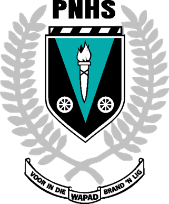 INPERKINGSTYDPERK 2020GRAAD 12SIKLUS 3 : 27 TOT 30 APRIL 2020Die volgende werk moet asseblief deur die graad 12-leerders voltooi word gedurende die week van 27 tot 30 April Besoek ons webbladsy: www.pnhs.co.za of D6 Communicator vir addisionele inligting of opdragte.NOVAKWERK1AFRIKAANSOnderwêreld langvraag:  Betekenis van OnderwêreldVoltooi Taalvraestel 2016Onderwêreld langvraag:  Sosiale manipuleringWerksopdragte word daagliks op die Afrikaans graad 12 Whatsapp-groepie deurgegee, maak asb seker dat jy wel op die groep is, indien nie maak dringend kontak met juf. Oosthuizen per e-pos.Afrikaans FAK Ekspo – let daarop om jul opstelle na ducarin17@gmail.com te e-pos vir redigering. Onthou ons het die kompetisie drie jaar agtereenvolgend gewen het met die meeste inskrywings.  Ons kan dit weer doen ! Neem julle penne op en span julle kreatiewe denke in! Skryf, tik en e-pos julle kreatiewe skryfwerk!  Maak asb. seker dat jou inskrywing jou naam, van, graad en klas bevat.  Maak seker jou inskrywing het ‘n titel en dat die aantal woorde onderaan in hakies aangedui is.2ENGLISH FALVerwys asb. na Juffrou Louw se volledige inligtingstukke op die webbladsy en D6 gemerk as Gr 12 Eng 2304.3WISKUNDELes 1: Funksie en Relasie  Oefening 1 bl 35 nr 1+2Les 2: Funksie notasie       Oefening 1 bl 35 nr 4.1 en 5.1Les 3: Inverse                     Oefening 2 bl 39 nr 1 1.1 - 1.4                                             Hersieningstoets Tema 2 bl 46 nr 7Les 4: Inverse funksies      Oefening 2 bl 39 nr 2,4,5Alle lesse volledig op PNHS Wiskunde youtube kanaal4WISKUNDE GELETTERDHEIDLeerders en ouers moet asb. kennis neem van ‘n baie belangrike skrywe vanaf Mnr. Pienaar wat op D6 en die webbladsy gelaai is. Hierdie dokument bevat inligting aangaande Google Classroom en die werk wat reeds voltooi is en dit wat nog gedoen moet word. Die volgende sal in die komende week geplaas word :Kaartwerk : Gr 11 hersiening (Slegs enkele nuwe konsepte in Gr 12, Hoofstuk 5Meting : Hoofstuk6Omtrek, Oppervlakte, Volume en Buite-OppervlakteMnr Wynand Pienaar071-345-7107wynand2303@gmail.com5LEWENSORI-ËNTERINGDemokrasie en menseregteAktiwiteit 4, nr. 1 en 2Aktiwiteit 5, nr.4.6FISIESE WETENSKAPPESien notas soos op Google classroom (GC) gekommunikeer:Chemie:Handel reaksietempo af (Lesse met klank is gelaai op GC)Doen en merk oefeninge 11, 12, 13 en 14.Stuur klastoets vir juf Agenbag.Fisika: Begin met Foto-elektriese effek (bladsy 361 -380) en spektrums (bladsy 381 tot 386).Dit is twee baie kort hoofstukke wat baie min in vraestel tel.Doen oefening 13 en 147LEWENSWETENSKAPPEHersien genetika.Leer mutasie en die Senuweestelsel.Doen die aktiwiteite vir die senuweestelsel.Antwoorde vir nasorg vir senuweestelsl sal teen 4 Mei 2020 verskaf word.Plak die nodige notas oor refleksboog en refleks-aksie.Indien enige groot probleme ontstaan kan jy my gerus persoonlik kontak vir ZOOM klasse, waar ek as onderwyser persoonlik oor “web-cam” jou kan help met dele regoor die LOCKDOWN kurrikulum. Genevieve Mc Pherson-Geyser084 5266 483Fifim7@gmail.com8GEOGRAFIELeerders ontvang daagliks werk via Whatsapp asook Google Classroom.  Leerders word aangeraai om op die Google Classroom platform aan te sluit aangesien daar verskeie ekstra hulpbronne (soos videoskakels)  hierop gelaai word.  Die klaskode om aan te sluit: uxbz6obVir die week van 27 April – 1 Mei gaan ons begin met die tema wat handel oor die Ekonomie.  Eenheid 1 – 3 sal voltooi word.Memorandums vir voorbeeld vraestelle wat afgehandel is sal ook in hierdie week beskikbaar wees vir nasien9GESKIEDENISVerwys na notas soos deur juf Delport voorsien gemerk as Gr 12 Gesk op die webbladsy en D6.10IGOVoltooi oefensketse van Hoofstuk 5 en 6 (Bl. 44 – 53, en 54 – 63)Powerpoints en verduidelikings op Google classroom (Kode: pvogmhb)Hou Google classroom dop vir werk.11GASVRYHEIDSTUDIES12REKENINGKUNDE27/4 Opdrag 5.1-5.2 + 6.3-6.428/4 Opdrag 6.7-6.929/4 Opdrag 6.10-6.11 30/4 Opdrag 6.17 1/5   Opdrag 7.1 13BESIGHEIDSTUDIESVerwys asb na Juf. Swanepoel se dokument gemerk as Gr 12 Besigh 2304 op die webbladsy en D6.14TOERISMEVoltooi aktiwiteit 44.1 op BL 193.Voltooi aktiwiteit 45.1 op BL 194.Voltooi aktiwiteit 45.2 op BL 196.Voltooi aktiwiteit 48.1 op BL 201.Hierdie aktiwiteite moet in die leerders se skrifte gedoen word.Werk sal ook op google classroom geplaas word waar leerder en onderwyser kommunikasie kan plaasvind indien daar enige onduidelikhede is. Die room key is die volgende kode: 3yvqf2h15ITOns kyk hierdie week steeds na Delphi prakties.  https://www.youtube.com/user/MrLongEducation/videosGebruik hierdie notas wat ontvang is en die video’s om aan die PAT te werk en dit so ver moontlik te voltooi. Laat weet asb. as jy nie seker is van wat jy moet doen nie of as jy nie weet of jy op die regte pad is nie.16RTTVoltooi alle opdragte wat reeds gegee is. Doen hersiening van kwartaal 1 se werk, prakties en teorie. Kry 25 mense se antwoorde/opinies van vrae wat jy in jou vraelys vir PAT gedoen het. Blykbaar kan studente in die tyd gratis toegang kry tot Office 365. Indien daar leerders is wat nie toegang tot Office by die huis het nie, gaan na mahala.ms en kyk wat hulle aanbied. (Volgens Huisgenoot)  17VISUELE KUNSDoen Tema 3 Oorsig.  Verwys na mnr. v Vuuren se opsommings op die webblad en D6 gemerk as Gr 12 Kuns 2304.